Developing Competencies for HR SuccessIPMA-HR Human Resources Competency Model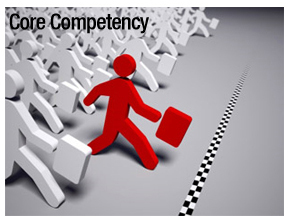 City of DurhamThe City of Durham will sponsor the “Developing Competencies for HR Success” training course and test for IPMA CP or CS.  This is a four day course with a train-the-trainer on morning of Friday, October 19th.  The cost is $400 for the course and $475 for the course and train-the-trainer.  If you are not a member of NC-IPMA or IPMA-HR add $50.  Participants can take the IPMA-CS or CP certification test on the final day of the course.  NC-IPMA has scholarships that are available.  Please complete the application below if you want to attend the course and apply for the NC-IPMA scholarship.  Return the course and scholarship to Kevin.Patton@durhamnc.gov.   Please do not make course payments until you are notified that you have been accepted to attend the course.  The Marriott City Center is a short walk to the City of Durham Employee Training Center, 400 Cleveland Street, Durham, NC 27701 .  The Marriott City Center is providing a rate of $91.  Please indicate on the application if you are staying at the Marriott City Center, do not make reservations until notified by NC-IPMA.   Limited free parking is available at the training center; however a free parking lot is located a short distance from the training center. Please complete and return the application by September 19, 2012.								Applicant # ________NC-IPMA Application:IPMA-HR Competencies TrainingApplicant InformationName		______________________________________________Organization	______________________________________________Address		______________________________________________			______________________________________________Telephone_____________________	   Fax_______________________E-mail Address _______________________________________________Are you a member of NCIPMA or IPMA-HR? __ I wish to attend the Competencies Training October 15 –19, 2012__ I also wish to attend the “Train-the-Trainer” session and I agree to train other NC-IPMA members in future certification trainings.  __ I would still like to attend and will pay all costs even if I do not receive a scholarship.Signature______________________________	Date______________								Applicant # ________							  Conference Attendee ________This is the portion of your application that will be provided to the Selection Committee:Education (Degree, School, Year Graduated or Number of Years Attended)__ High School__ Associate (_______________________________________________)__ Bachelors (_______________________________________________)__Graduate   (_______________________________________________)HR Experience_______years total HR experience			(_______ years public HR)Describe any experience you have training others:Professional Memberships/Certifications/AwardsPlease describe your membership in IPMA and list any leadership positions held or volunteerism done:		_____ years	_______________________________________________________	_______________________________________________________Describe your membership in other professional organizations:_____ years in ___________________________________________Any leadership roles: ___________________________________________ years in ___________________________________________Any leadership roles: ______________________________________List any professional certifications:Certification_____________________ Date_________ Current?  Y NCertification_____________________ Date_________ Current?  Y NList any professional recognition/awards received:_______________________________________________________	_______________________________________________________